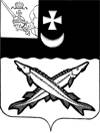                     ПРЕДСТАВИТЕЛЬНОЕ СОБРАНИЕ         БЕЛОЗЕРСКОГО МУНИЦИПАЛЬНОГО РАЙОНА                                          РЕШЕНИЕОт25.08.2015  № 63	В соответствии с принятием Федерального закона от 08.03.2015 № 50-ФЗ «О внесении изменений в ст. 19  Федерального закона «О рекламе» и Федеральный закон «Об объектах культурного наследия (памятников истории и культуры) народов Российской Федерации» Представительное Собрание района РЕШИЛО:		1. Внести в Положение о порядке размещения рекламных конструкций на территории Белозерского муниципального района, утвержденного решением Представительного Собрания района от 23.12.2008 № 199 (с последующими изменениями и дополнениями) следующие изменения и дополнения:	1.1. Пункт 1.3 раздела 1 «Общие положения» дополнить подпунктом 14 следующего содержания:	«14) схема размещения рекламных конструкций - документ, определяющий места размещения рекламных конструкций, типы и виды рекламных конструкций, установка которых допускается на данных местах.».1.2 Пункт 2.2 раздела 2 «Полномочия органов местного самоуправления в сфере размещения наружной рекламы» дополнить абзацем следующего содержания:« - разработка схемы размещения рекламных конструкций.».1.3 В разделе 3 «Общие требования к установке рекламных конструкций»:- пункт 3.16 изложить в следующей редакции:«3.16  Запрещается размещать рекламоносители (за исключением обязательных вывесок): - на территории садов, парков (в т.ч. на их оградах);  - на объектах культурного наследия, а так же в зоне охраны объектов культурного наследия.Исключительными случаями являются проведения на данных объектах и их территориях театрально – зрелищных, культурно – просветительских и зрелищно – развлекательных мероприятий или исключительно информацию об указанных мероприятиях с одновременным указанием об определенном круге лиц как о спонсоре конкретного мероприятия, при условии, если таковому отведено не более чем 10 % рекламной площади (пространства).»;		- пункт 3.25 изложить в следующей редакции:	« 3.25  При размещении рекламных конструкций на автомобильных дорогах и территориях городских сельских поселений необходимо соблюдать требования ГОСТ Р 52044-2003 «Наружная реклама на автомобильных дорогах и территориях городских сельских поселений».»;- дополнить пунктом 3.26 следующего содержания:«3.26 Размещение рекламных конструкций на земельных участках независимо от форм собственности, а также на зданиях или ином недвижимом имуществе, находящихся в собственности субъектов Российской Федерации или муниципальной собственности должно осуществляться в соответствии с утвержденной схемой размещения рекламных конструкций.».1.4 В разделе 6 «Требования к установке рекламной конструкции по условиям обеспечения безопасности дорожного движения»- в пункте 6.6 слова и цифры «ГОСТ 23457-86 «Технические средства организации дорожного движения. Правила применения.» заменить словами и цифрами «ГОСТ Р 52289-2004 Технические средства организации дорожного движения. Правила применения дорожных знаков, разметки, светофоров, дорожных ограждений и направляющих устройств»;- пункт 6.11 исключить.1.5 В пункте 7.4. раздела 7 «Распространение рекламных конструкций» абзац четвертый изложить в следующей редакции:«Общий срок предоставления разрешения на установку рекламной конструкции два месяца со дня приема от заявителя пакета документов.».1.6 Приложение № 1 «Заявление о выдаче разрешения на установку рекламных конструкций» изложить в новой редакции (согласно приложению № 1 к настоящему решению).1.7 Приложение № 3 «Перечень документов, необходимых для предоставления заявителем для получения разрешения на установку рекламных конструкций» изложить в новой редакции (согласно приложению № 2 к настоящему решению).	2. Настоящее решение подлежит опубликованию в районной газете «Белозерье» и размещению на официальном сайте Белозерского муниципального района в информационно телекоммуникационной сети «Интернет».Председатель Представительного Собрания района:	                 					      А.П.ЯковчукГлава района:							    	      Е.В. ШашкинПриложение № 1 к решению Представительного Собрания от ___________ № _____________«Приложение № 1к Положению о порядке размещения рекламных конструкций на территории Белозерского муниципального районаГлаве Белозерского муниципального района______________________________ЗАЯВЛЕНИЕо выдаче разрешения на установку и эксплуатациюрекламной конструкцииРегистрационный N ____________________ дата регистрации ___________________Заявитель _________________________________________________________________ (полное название организации, Ф.И.О. гражданина, индивидуального предпринимателя)Ф.И.О. руководителя _______________________________________________________Адрес _____________________________________________________________________Телефон ___________________________________________________________________Банковские реквизиты (ИНН) ________________________________________________Ф.И.О. ответственного за установку конструкции ____________________________телефон __________________________________   _________   ________________________  (должность)     (подпись)           (Ф.И.О.)                                 Сведения                  о месте установки рекламной конструкции1. Рекламная конструкция (тип) ____________________________________________2. Размер информационной части, кв. м (линейные размеры) __________________3. Территориальное   размещение(адрес)________________________________________________________________________________________________________________4.  Собственник(и)  недвижимого  имущества,  к  которому присоединяетсярекламная конструкция ________________________________________________________________________________________________________________________________5.  Правовые основания владения местом установки рекламной конструкции ____    ___________________________________________________________________________6. Срок  размещения  рекламной  конструкции (срок действия договора наустановку и эксплуатацию рекламной конструкции): _____________________________________________________________________________________________________"__"__________ 20__ г.                   Заявитель ________________________                               М.П.Перечень прилагаемых документов:1.2.3.Согласование с уполномоченными органами,необходимое для принятия решения о выдачеразрешения или об отказе в его выдачеРегистрационный номер ________от ___________                                                               »Приложение № 2 к решению Представительного Собрания от ___________ № _____________«Приложение № 3к Положению о порядке размещения рекламных конструкций на территории Белозерского муниципального районаИсчерпывающий перечень документов, необходимых в соответствии с нормативными правовыми актами для получения разрешения на установку рекламных конструкций.Для выдачи разрешений на установку и эксплуатацию рекламных конструкций заявитель представляет:1) заявление о выдаче разрешения на установку и эксплуатацию рекламных конструкций;2) данные о заявителе - физическом лице;3) подтверждение в письменной форме согласия собственника или иного указанного в части 5-7 статьи 19 Федерального закона от 13 марта 2006 года № 38-ФЗ «О рекламе» законного владельца соответствующего недвижимого имущества на присоединение к этому имуществу рекламной конструкции, если заявитель не является собственником или иным законным владельцем недвижимого имущества;4) протокол общего собрания собственников помещений в многоквартирном доме, в случае, если для установки и эксплуатации рекламной конструкции необходимо использование общего имущества собственников помещений в многоквартирном доме.5) проект рекламной конструкции и ее территориального размещения.Заявитель также вправе представить документы (их копии, сведения, содержащиеся в них), запрашиваются в государственных органах и (или) подведомственных государственным органам организациях, в распоряжении которых находятся указанные документы, и не могут быть затребованы у заявителя, при этом заявитель вправе предоставить их самостоятельно.):1) данные о государственной регистрации юридического лица;2) данные о государственной регистрации физического лица в качестве индивидуального предпринимателя;3) подтверждение в письменной форме согласия собственника или иного законного владельца соответствующего недвижимого имущества на присоединение к этому имуществу рекламной конструкции, если заявитель не является собственником или иным законным владельцем недвижимого имущества, в случае, если соответствующее недвижимое имущество находится в государственной или муниципальной собственности;4) документ, подтверждающий уплату государственной пошлины.»О внесении изменений и дополнений в Положение о порядке размещения рекламных конструкций на территории Белозерского муниципального района N п/пНаименование   уполномоченногооргана         Решение:         "согласовано" или"не согласовано" Ф.И.О. представителяуполномоченного     органа, подпись     Дата        согласования1. 2. 3. 4. 